Warsztaty dla Młodych ProfesjonalistówOrganizator: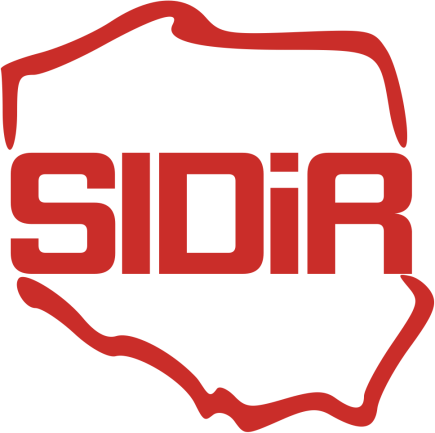 Temat: "Rola planowania i harmonogramowania robót budowlanych w dobie problemów związanych 
z realizacją kontraktów budowlanych"30 marca 2019 r.(sobota),godz. 10:00Kraków, ul. Szlak 65Koło Młodych ProfesjonalistówStowarzyszenie Inżynierów Doradców i RzeczoznawcówZaproszenieKoleżanki i Koledzy,W imieniu Koła Młodych Profesjonalistów Stowarzyszenia Inżynierów Doradców i Rzeczoznawców zapraszamy na spotkanie Koła YP połączone 
z warsztatami dla Młodych Profesjonalistów pt.:"Rola planowania i harmonogramowania robót budowlanych w dobie problemów związanych 
z realizacją kontraktów budowlanych"Opis warsztatów:Na przebieg procesu budowlanego w czasie ma wpływ wiele czynników, które w efekcie mogą stać się przyczyną nieterminowego ukończenia kontraktu budowlanego.W codziennej praktyce inżynierskiej poruszamy się na budowach pośród harmonogramów, terminów do utrzymania, postępu prac, kamieni milowych, zapisów kontraktowych - często nie mając świadomości jak ważnym jest planowanie i harmonogramowanie robót budowlanych.W większości realizowane kontrakty przez firmy budowlane nie kończą się 
w terminie lub nie mieszczą się w zaplanowanych budżetach. W rzeczywistości może dochodzić do skrajnych sytuacji gdy koszty opóźnień przewyższają koszty kontraktu. Firmy budowlane zwykle nie kalkulują kosztów opóźnień, a wielu Menadżerów nie ma świadomości, że ryzykują straty,  jeśli kontrakt się opóźni. W dobie problemów związanych z realizacją kontraktów budowlanych jednym 
z rozwiązań jest świadomość wagi planowania, jak również jego jakość. W czasie tworzenia szczegółowego harmonogramu daje się wyłapać większość problemów z późniejszej realizacji kontraktu.  Wiedza na ten temat 
i odpowiednio wcześnie podjęte działania w celu ograniczenia zaistnienia opóźnień, a być może ich eliminacja, z pewnością przyczyni się do zmniejszenia skali tych opóźnień w kontraktach budowlanych.Wiedząc, że terminy zakończenia projektów budowlanych z zasady się opóźniają Inwestorzy, żądają od Wykonawców określenia nieprzekraczalnych terminów realizacji. Z kolei Wykonawcy stosują mechanizm obronny dodając zapas czasowy do czasu realizacji każdego zadania. W dobie aktualnych problemów niestety, nawet spory zapas czasu nie pomaga zrealizować kontraktu w terminie. Dlaczego? Na to pytanie i wiele innych odpowiemy na warsztatach. Zapraszamy!Celem warsztatów jest podkreślenie roli i jakości planowania 
i harmonogramowania robót budowlanych ze szczególnym zwróceniem uwagi na zarządzanie ścieżką krytyczną harmonogramu.Warsztaty będą prowadzone w formule wykładowo-warsztatowej, urozmaicone o studium przypadku roszczenia o przedłużenie terminu realizacji robót.Warsztaty te są polecane szerokiemu gronu osobom, które pragną odświeżyć swą wiedzę na temat planowania i harmonogramowania robót budowlanych jak również osobom związanym z zarządzaniem kontraktami, którzy często widzą skutki złego planowania.Ramowy program wydarzenia:	Część I	10:00 ÷ 10:15Powitanie i prezentacja działań Koła Młodych Profesjonalistów na 2019r.10:15 ÷ 11:45I blok warsztatów12:00 ÷ 12:15Przerwa12:15 ÷ 13:45II blok warsztatów13:45 ÷ 14:00Podsumowanie warsztatówCzęść II14:00 - spotkanie integracyjneDruga część wydarzenia, w formie "każdy płaci za siebie", odbędzie się 
w jednym z lokali w centrum Krakowa.Ze względów organizacyjnych i logistycznych prosimy o potwierdzenie uczestnictwa do dnia 27 marca 2019 r. na adres email:  biuro@sidir.pl lub grzegorz.piskorz@sidir.plTermin i miejsce:30 marca 2019 r.(sobota), godz. 10:00Kraków, ul. Szlak 65Informacja:Każdy uczestnik otrzyma imienne zaświadczenie ukończenia warsztatów firmowane przez SIDiR.Prowadzący:Aneta Cichy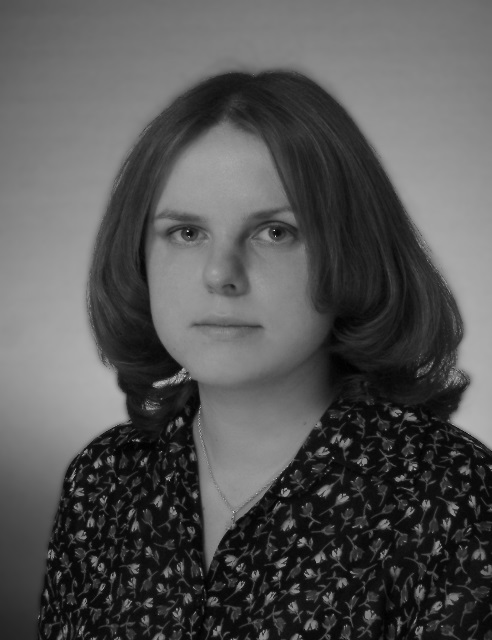 Absolwentka Politechniki Krakowskiej im. T. Kościuszki, Wydział Inżynierii Lądowej, Instytut Zarządzania 
w Budownictwie oraz Instytut Inżynierii Drogowej Kolejowej i Transportu. Planista z 11 letnim doświadczeniem, które zdobywała na projektach infrastrukturalnych, kubaturowych i hydrotechnicznych zarówno w oparciu o tradycyjny system "wybuduj" (ang. Design – Bid – Build) oraz o system „zaprojektuj i wybuduj” (ang. Design & Build). Na co dzień opracowuje, analizuje 
i aktualizuje harmonogramy radiacyjne oraz roszczeniowe sporządzane w narzędziach planistycznych (Primavera, Tilos, MS Project).Grzegorz Piskorz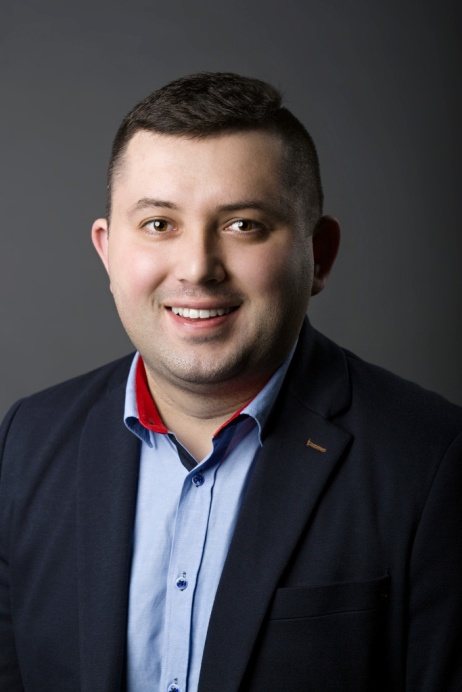 Przewodniczący Koła Młodych Profesjonalistów SIDiR, członek komitetu sterującego Młodych Profesjonalistów EFCA, członek Zarządu SIDiR, Wykładowca na studiach podyplomowych. Zdobywał doświadczenie 
w wykonawstwie biorąc udział przy realizacji projektów infrastrukturalnych, opartych na Prawie Zamówień Publicznych oraz FIDIC. Jest członkiem Świętokrzyskiej Okręgowej Izby Inżynierów Budownictwa, posiada uprawnienia budowlane w specjalności inżynieryjnej mostowej, drogowej i konstrukcyjno-budowlanej. Członek Kolegium Redakcyjnego Biuletynu „Konsultant”. Autor publikacji z zakresu zarządzania w budownictwie. Absolwent Wydziału Inżynierii Lądowej i Geodezji Wojskowej Akademii Technicznej im. Jarosława Dąbrowskiego w Warszawie, licznych studiów podyplomowych w zakresie min. zarządzania projektami, procedur FIDIC i zarządzania kosztami przedsięwzięcia budowlanego, a obecnie doktorant na Wydziale Inżynierii Lądowej Politechniki Krakowskiej.Zapraszamy!Koło Młodych ProfesjonalistówStowarzyszenie Inżynierów Doradców i Rzeczoznawców